Конспект урока математики в 1 классеУМК «Школа России»Тема урока: «Закрепление приёмов сложения и вычитания для случаев вида +3, - 3».Цель урока: создать условия для отработки приёмов сложения и вычитания для случаев вида ⁭+3, ⁭-3.Планируемые результаты:Личностные:- заинтересованность в приобретении и расширении знаний и способов действий;- рефлексивная самооценка, умение анализировать свои действия и управлять ими.Метапредметные:- овладение способами выполнения заданий творческого и поискового характера;- готовность слушать собеседника и вести диалог;- готовность излагать и аргументировать своё мнение.Предметные:- приобретение опыта применения математических знаний для решения учебно - познавательных задач;- умение выполнять устно и письменно арифметические действия с числами и числовыми выражениями, решать текстовые задачи.Ход урокаЭтапы урокаДеятельность учителяДеятельность учащихсяЭмоциональный настрой.Цель:  создание условий для осознанного вхождения учащихся в учебный процесс.Актуализация знаний.Цель: повторение опорных знаний.Целеполагание.Цель: обдумывание учащимися в коммуникативной форме проекта будущих учебных действий.Практическая деятельностьЦель: закрепление усвоенных знаний и способов действий Физминутка под музыку.Самостоятельная работа в парах.Итог урока.РефлексияЦель: организуется рефлексия и самооценка учениками собственной учебной деятельности.- Ребята, всем доброе утро. Сегодня зимнее утро. За окном воет ветер, морозно, а в нашем классе уютно, тепло и всегда дружно. Давайте наш урок начнём с улыбки. Улыбнитесь друг другу. Сегодня мы продолжаем очередное путешествие по Великой Стране Математики. Пусть вашими помощниками сегодня будут внимание, смекалка и находчивость. - А наш урок мы начинаем со счёта от 1 до 20 в прямом и обратном порядке.- Назовите самое маленькое число от 1 до 10. Самое большое число от 1 до 10.- Назовите соседей числа 5, 8, 3.- Благодарю за верные ответы.- Предлагаю посчитать устно.- Перед вами на доске зимняя картина: дом, дерево, на котором сидят птицы, по небу плывут облака и подают красивые крупные снежинки. 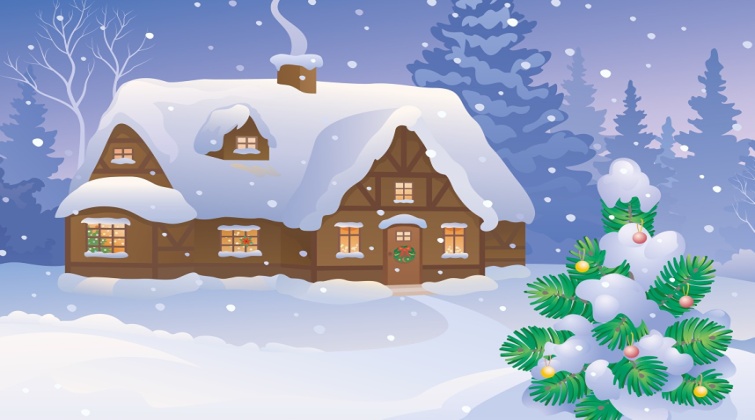 - Вам нравятся снежинки? Вы можете их взять себе, но сначала нужно на обратной стороне снежинки решить устно пример. (один учащийся выходит к доске, снимает снежинку, читает всем детям пример, ответ говорит учителю на ухо, а все дети работают с математическим веером).- Замечательно вы считаете. Все снежинки у вас!- Ребята, посмотрите, у дерева стоит домик. - Какая цифра  в нём живёт? Дом недостроенный. Давайте его достроим – вставим в окошки пропущенные цифры.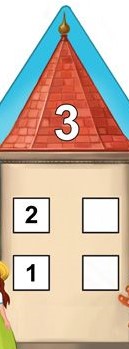 - Что мы сейчас с вами повторили? - А может вы догадались, почему повторили именно состав числа 3? - А вы умеете уже прибавлять и вычитать число 3?- Тогда какая сегодня цель на урок, чему будем учиться?- Работать будем по следующему плану:сегодня мы повторяем, как можно прибавить и вычесть число 3; учимся решать задачи;в конце урока оцениваем свою работу.- Ребята, посмотрите на столе ваза с яблоками. - Сосчитайте, сколько всего яблок?- Какого цвета яблоки?- Нужно сделать так, чтобы на тарелке остались только красные яблоки. - Какого цвета яблоки вы будете забирать?- Сколько всего яблок заберёте?Как можно это сделать?8- 2 зелёных яблока=66-1 яблоко жёлтое, останутся 5 красных.- Как по другому можно ?8-1 жёлтое  яблоко=7 красных7 -2 зелёных яблока=7 красных- Сейчас мы повторили, как по разному,  можно из числа вычесть число 3.- Предлагаю отдохнуть.- Предлагаю поработать в парах. - У вас на парте лежат карточки с примерами. Соедините примеры с их ответами.     4 + 3                       2 + 3                 3 + 3                         7 +3             1 + 3                         7   6   10   5   4 - Проверьте по образцу.- Чья пара справилась верно?- Кто допустил ошибки?- Вы меня порадовали. Все верно справились.- Какое число вы прибавляли?- На примере 4 + 3 объясните, как можно по разному,  прибавить число 3.- Вернёмся к нашему дереву. - Посмотрите, сколько гостей на дереве. Кто они? Назовите их. - Какие это птицы, если остались у нас зимовать?- Всегда ли зимой птицам легко живётся у нас?- Как мы можем помочь птицам зимой выжить?- Давайте и мы на наше дерево повесим кормушку.- Вам задание: составьте задачу про птиц. - Давайте вспомним все составные части задачи (условие, вопрос, решение, ответ)Дети составили задачу: на ветке дерева сидели 6 птиц и 2 птицы прыгали на снегу. Сколько всего птиц на снегу и дереве?- Назовите условие задачи, что известно про птиц?- Какой вопрос в задаче?- Если узнаём, сколько всего, какое действие выберем для решения задачи, сложение или вычитание?- Запишите в тетради решение задачи. - Узнали мы, сколько птиц всего?- Ответьте на вопрос задачи.- Запишите ответ. - Как можно проверить, правильно ли мы решили задачу?Верно, можно пересчитать птиц на нашей картине. - Работаем по учебнику на стр. 107. - Послушайте внимательно и скажите, что я вам прочитаю.    ( учитель читает задачу) - Что я прочитала?- Докажите. - Сколько больших снежинок вырезала Катя?- Сколько маленьких?- Что нужно узнать в задаче?- Посмотрите на слайд и выберите верное решение для этой задачи.3 + 23 – 2- Докажите.- Наш урок подошёл к завершению. Пришло время подвести итог. - Скажите, чему мы сегодня учились на уроке?- Что было интересно?- Что было для вас трудно?- Как считаете, наш урок цели достиг?- Оцените свою работу сигналами светофора. - Ребята, посмотрите, на нашем дереве появились надписи. Прочтите: дружба, внимание. - Как вы считаете, почему?- Да, дружная работа и внимание помогли вам сегодня достичь цели на уроке. Я благодарю вас за урок?